Week 15 - Monday 29th June 2020Year 3 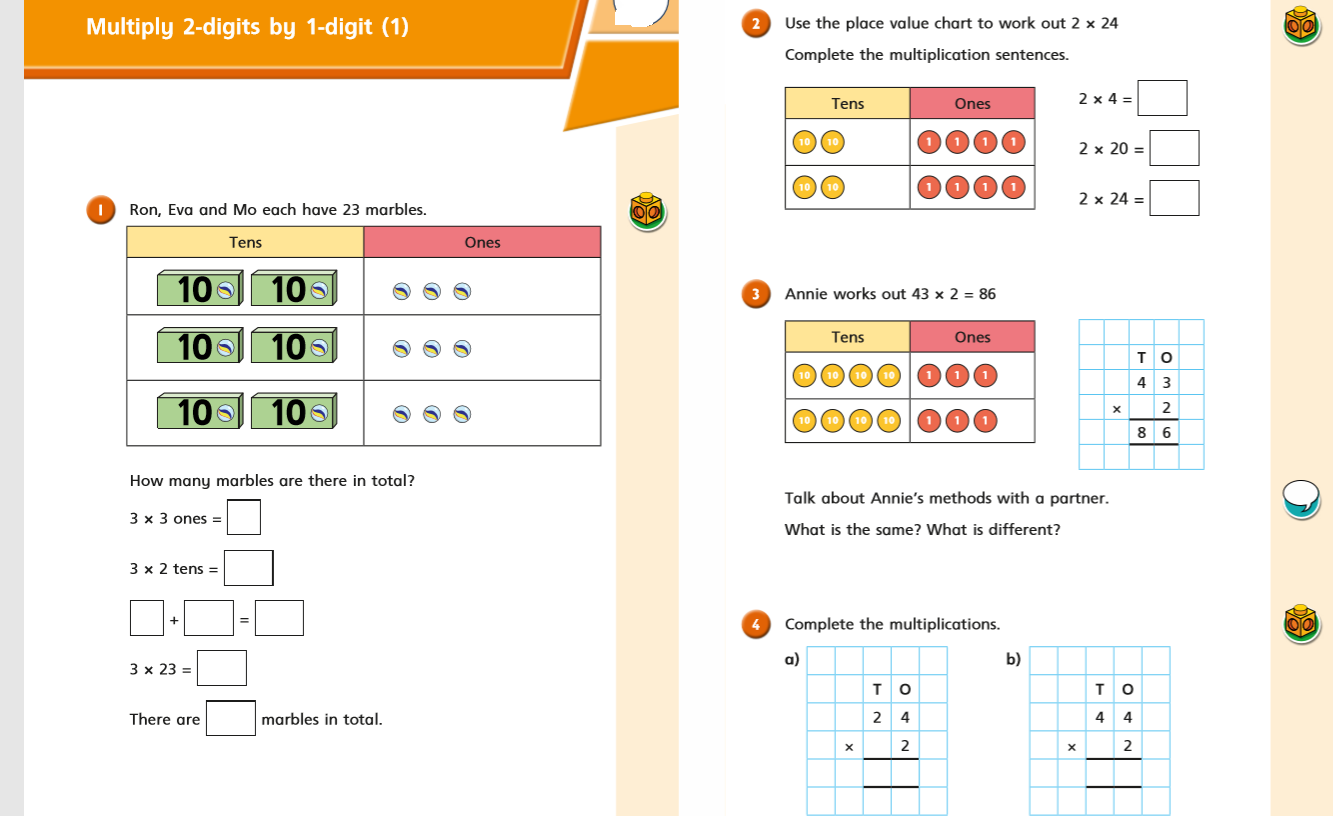 